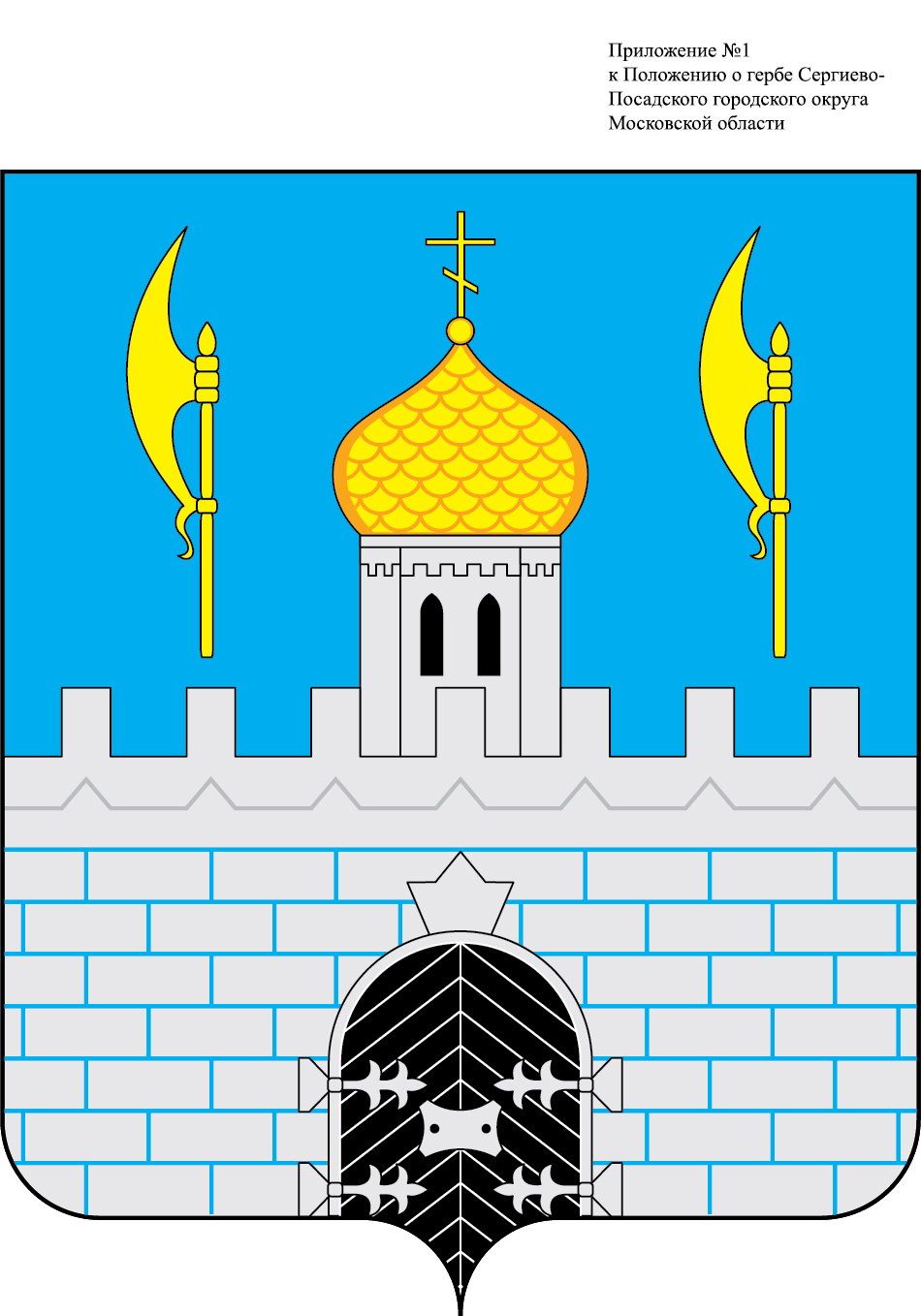 КОНТРОЛЬНО - СЧЕТНАЯ ПАЛАТАСЕРГИЕВО-ПОСАДСКОГО ГОРОДСКОГО ОКРУГА МОСКОВСКОЙ ОБЛАСТИОт 09.04.2020 № 35/20-ИСЗАКЛЮЧЕНИЕКонтрольно-счетной палаты Сергиево-Посадского городского округа Московской области на годовой отчет об исполнении бюджета муниципального образования городское поселение Скоропусковский Московской области за 2019 годОснование для проведения экспертно-аналитического мероприятия «Внешняя проверка годового отчета об исполнении бюджета городского поселения Скоропусковский Сергиево-Посадского муниципального района» в соответствии с пунктом 1.8 Плана работы Контрольно-счетной палаты Сергиево-Посадского городского округа на 2020 год, утвержденного Распоряжением Председателя Контрольно-счетной палаты Сергиево-Посадского городского округа от 27.12.2019 г. № 90/19-РП. В соответствии с Решением Совета депутатов Сергиево-Посадского муниципального района от 20.11.2018 № 44/05 «О заключении соглашения о передаче Контрольно-счетной комиссии Сергиево-Посадского муниципального района полномочий Контрольно-счетной комиссии городского поселения Скоропусковский Сергиево-Посадского муниципального района по осуществлению внешнего муниципального финансового контроля на 2019 год», Решение Совета депутатов муниципального образования городское поселение Скоропусковский Сергиево-Посадского муниципального района Московской области от 24.10.2018года № 55/15-4 «О передаче полномочий Контрольно-счетной комиссии городского поселения Скоропусковский». Соглашением от 17.12.2018 № 07 «О передаче Контрольно-счетной комиссии Сергиево-Посадского муниципального района полномочий Контрольно-счетного органа городского поселения Скоропусковский Сергиево-Посадского муниципального района по осуществлению внешнего муниципального финансового контроля на 2019 год», Распоряжение Председателя Контрольно-счетной палаты Сергиево-Посадского городского округа от 19.03.2020 № 13/20-РП «О проведении экспертно-аналитических мероприятий».Предметом экспертного-аналитического мероприятия:Отчет об исполнении бюджета городского поселения Скоропусковский за 2019 год;Годовая бюджетная отчетность городского поселения Скоропусковский за 2019 год.Проверяемый объект: Администрация городского поселения Скоропусковский (бюджет городского поселения Скоропусковский).Цель экспертного-аналитического мероприятия:установление соответствия годового отчета требованиям бюджетного законодательства и инструкции о порядке составления и представления годовой, квартальной и месячной отчетности об исполнении бюджетов бюджетной системы Российской Федерации, утвержденной приказом Министерства финансов Российской Федерации от 28 декабря 2010 года № 191н (далее – Инструкция № 191н);оценка полноты исполнения бюджета по объему и структуре доходов, расходных обязательств бюджета;выявление случаев нарушения бюджетного законодательства в ходе исполнения бюджета, анализ выявленных отклонений и нарушений.Общие положенияЗаключение на отчет об исполнении бюджета городского поселения Скоропусковский подготовлено в соответствии ст. 264.4 Бюджетного кодекса Российской Федерации о внешней проверке годового отчета об исполнении бюджета.Целью подготовки заключения является определение полноты исполнения бюджета по объему и структуре доходов, своевременности и полноты исполнения расходных обязательств бюджета по сравнению с показателями, утвержденными решениями о бюджете городского поселения Скоропусковский. Привлечение и погашение источников финансирования дефицита бюджета городского поселения Скоропусковский. Установление законности, целевого назначения и эффективности использования средств бюджета.Отчет об исполнении бюджета городского поселения Скоропусковский за 2019 год представлен в Контрольно-счетную палату Сергиево-Посадского городского округа 20.03.2020 года, что соответствует пункту 3 статьи 264.4.Документы представлены в следующем составе:Пояснительная записка к отчету об исполнении бюджета городского поселения Скоропусковский за 2019 год;Приложение 1 «Поступление доходов в бюджет муниципального образования городское поселение Скоропусковский за 2019 год»;Приложение 2 «Ведомственная структура расходов бюджета муниципального образования городское поселение Скоропусковский на 2019 год»Приложение 3 «Расходы бюджета муниципального образования городское поселение Скоропусковский по разделам, подразделам, целевым статьям, группам и подгруппам видов расходов на 2019 год»Приложение 4 «Источники финансирования дефицита бюджета городского поселения Скоропусковский на 2019 год»Приложение 5 «Сведения о расходовании резервного фонда администрации городского поселения Скоропусковский за 2019 год»Приложение 6 «Сведения о численности работников органов местного самоуправления, работников муниципальных учреждений и затратах на их денежное содержание за 2019 год»Приложение 7 «Распределение бюджетных ассигнований по целевым статьям (муниципальным программам), группам и подгруппам видов расходов классификации расходов бюджета муниципального образования городское поселение Скоропусковский на 2019 год»;Бюджетная отчетность главного распорядителя, распорядителя, получателя бюджетных средств, главного администратора, администратора источников финансирования дефицита бюджета, главного администратора, администратора доходов бюджета городского поселения Скоропусковский.Согласно требования пункта 2 ст. 264.5 БК РФ бюджетная отчетность главного администратора бюджетных средств представлена в адрес Контрольно-счетной палаты в полном объеме.Общая характеристика исполнения решения о бюджете за 2019 год.Внешняя проверка отчета об исполнении бюджета проведена в соответствии с статьей 264.4 Бюджетного кодекса Российской Федерации.Первоначально бюджет городского поселения Скоропусковский от 25.12.2018      № 76/19-4 «О бюджете муниципального образования городское поселение Скоропусковский на 2019 год и плановый период 2020 и 2021 годов» утвержден:по доходам в сумме 51 368,8 тыс. рублей;по расходам в сумме 51 368,8 тыс. рублей.В ходе исполнения бюджета городского поселения Скоропусковский в течение 2019 года в утвержденный бюджет вносились 9 изменений, (Решения Совета депутатов городского поселения Скоропусковский от 28.01.2019 № 3/20-4, от 27.02.2019 № 11/21-4, от 17.04.2019 № 18/22-4, от 29.05.2019 № 22/24-4, от 18.06.2019 № 25/25-4, от 01.08.2019 № 29/26-4, от 04.09.2019 № 33/27-4, от 13.09.2019 № 36/28-4, от 19.12.2019 № 13/05-МЗ).В результате изменений и дополнений, бюджетные назначения городского поселения Скоропусковский за 2019 год были увеличены:по доходам 70,80% или на общую сумму 21 181,2 тыс. рублей и составил 72 550,0 тыс. рублей, против первоначального утвержденного 51 368,8 тыс. рублей.по расходам 67,29% или на общую сумму 24 974,9 тыс. рублей и составил 76 343,7 тыс. рублей, против первоначального утвержденного 51 368,8 тыс. рублей.размер дефицита бюджета составляет 3 788,7 тыс. рублей. Дефицит утвержденного бюджета не превышает 10% утвержденного общего годового объема доходов местного бюджета без учета утвержденного объема безвозмездных поступлений и поступлений налоговых доходов по дополнительным нормативам отчислений что не противоречит требованиям пункта 3 статьи 92.1. Бюджетного кодекса Российской Федерации.Бюджет городского поселения Скоропусковский на 01.01.2020 года исполнен по следующим показателям:доходы в размере 81 655,4 тыс. рублей или 112,6% к утвержденным назначениям;расходы в размере 72 781,3 тыс. рублей или 95,8% к утвержденным назначениям;бюджет исполнен с профицитом – 8 874,1 тыс. рублей, при плановом дефиците в размере 3 788,7 тыс. рублей.Исполнение доходной части бюджетаБюджет городского поселения Скоропусковский за 2019 году исполнен по доходам в сумме 81 655,4 тыс. рублей или на 112,6 % к уточненному плану (Таблица 1).Исполнение доходной части бюджета городского поселения Скоропусковский в 2019 году следующее:налоговые доходы составили 34 771,7 тыс. рублей;неналоговые доходы составили 9 481,5 тыс. рублей;безвозмездные поступления составили 6 861,7 тыс. рублей.Структура поступления доходов в бюджет городского поселения Скоропусковский в 2019 году представлена в таблице № 1.Таблица № 1(в тыс. рублей)Исполнение расходной части бюджета.Бюджет городского поселения Скоропусковский в 2019 году исполнен по расходам в сумме 72 781,3 тыс. рублей или на 95,8 % к уточненному плану (Таблица 2).Исполнение расходной части бюджета городского поселения Скоропусковский в 2019 году следующее:общегосударственные расходы составили 19 234,0 тыс. рублей;расходы на национальную оборону составили 98,7 тыс. рублей;расходы на национальную безопасность и правоохранительную деятельность составили 578,2 тыс. рублей;расходы на национальную экономику составили 14 593,4 тыс. рублей;расходы на жилищно-коммунальное хозяйство составили 26 503,6 тыс. рублей;расходы на образование составили 163,9 тыс. рублей;расходы на культуру, кинематографию составили 1 402,9 тыс. рублей;расходы на социальную политику составили 534,9 тыс. рублей;расходы на физическую культуру и спорт составили 9 257,0 тыс. рублей;расходы на средство массовой информации составили 414,7 тыс. рублей.Контрольно-счетной палатой проведен анализ и сопоставление данных сводной бюджетной росписи местного бюджета за 2019 год и решения о бюджете за отчетный год по разделам, подразделам, целевым статьям и видам расходам функциональной классификации, который представлен в таблице №2.Таблица № 2(в тыс. рублей)Муниципальные программыРешением о бюджете городского поселения Скоропусковский на 2019 год утверждено шесть муниципальных программ с общей суммой финансирования 73 841,0 тыс. рублей, фактическое исполнение на сумму 70 871,4 тыс. рублей или что составляет 96,0%. Расходы бюджета городского поселения Скоропусковский за 2019 год по муниципальным программам отражены в Приложении № 7.При условии достижения целевых показателей муниципальных программ исполнение программных назначений можно считать достаточным.Источники финансирования дефицита бюджета.Решением Совета депутатов городского поселения Скоропусковский «О бюджете муниципального образования городское поселение Скоропусковский на 2019 год и плановый период 2020 и 2021 годов», согласно уточненному плану предельный размер дефицита бюджета на 2019 год установлен в размере 3 788,7тыс. рублей. с учетом переходящего остатка на начало года.Дефицит бюджета городского поселения Скоропусковский на 2019 год не превышал 10 процентов утвержденного общего годового объема доходов бюджета без учета утвержденного объема безвозмездных поступлений и (или) поступлений налоговых доходов по дополнительным нормативам отчислений, что соответствует требованиям пункта 3 статьи 92.1. Бюджетного кодекса.Фактическое исполнение по источникам внутреннего финансирования дефицита бюджета городского поселения Скоропусковский сложился профицит в сумме 8 874,1 тыс. рублей.Состояние муниципального долгаВ соответствии с ф. 0503172 «Сведения о государственном (муниципальном) долге» годовой отчетности за 2019 год, городское поселение Скоропусковский муниципальный долг не формировался и не обслуживался.Формирования и исполнения резервного фондаПорядок использования бюджетных ассигнований резервного фонда администрации установлен в «Положении о резервном фонде администрации городского поселения Скоропусковский Сергиево-Посадского муниципального района Московской области», утвержденном Постановлением главы городского поселения Скоропусковский от 22.12.2009 № 251-П. В расходной части бюджета городского поселения Скоропусковский на 2019 год (статья 15) предусмотрено создание резервного фонда администрации на непредвиденные расходы в сумме 300,0 тыс. рублей, Решением Совета депутатов от 18.06.2019 № 25/25-4 резервный фонд увеличен на 300,0 тыс. рублей.Размер установленного в бюджете городского поселения Скоропусковский на 2019 год резервного фонда администрации не превышает 3 процентов утвержденного решением Совета депутатов муниципального образования городское поселение Скоропусковский от 25.12.2018 № 76/19-4 «О бюджете муниципального образования городское поселение Скоропусковский на 2019 год и плановый период 2020 и 2021 годов» общего объема расходов, что соответствует требованиям статьи 81 Бюджетного кодекса.В 2019 году бюджетные ассигнования резервного фонда администрации использованы в размере 598 985 рублей, в соответствии с Постановлениями главы городского поселения: от 10.06.2019 № 90-П «О выделении денежных средств из резервного фонда администрации городского поселения Скоропусковский» в сумме 224,4 тыс. рублей на проведение мероприятий по вывозу твердых коммунальных отходов с контейнерных площадок.от 05.09.2019 № 130-П «О выделении денежных средств из резервного фонда администрации городского поселения Скоропусковский» в сумме 254,4 тыс. рублей на восстановление участка канализационного коллектора.от 29.11.2019 № 153-П «О выделении денежных средств из резервного фонда администрации городского поселения Скоропусковский» в сумме 120,3 тыс. рублей на восстановление участка канализационного коллектора.Средства освоены в объеме 599,0 тыс. рублей или 99,8% Остаток нераспределенных бюджетных ассигнований резервного фонда составляет 1,0 тыс. рублей.Анализ состояния дебиторской и кредиторской задолженности	Согласно данным отчета ф. 0503169 «Сведения по дебиторской и кредиторской задолженности»:Дебиторская задолженность на 01 января 2020 г. составила 5 657,9 тыс. рублей, из них:ИФНС в сумме 5 652,8 тыс. руб. (земельный налог и налог на имущество по данным ИФНС);ООО «Аматек» в сумме 4,3 тыс. рублей (услуги интернета);ПАО «Мосэнергосбыт» в сумме 0,8 тыс. руб. (за электроэнергию).Кредиторская задолженность на 01 января 2020 г составила 3 813,4 тыс. рублей из них:ИФНС в сумме 3 796,9 тыс. руб. (земельный налог и налог на имущество по данным ИФНС);ЗАО «Служба ТСИ» в сумме 4,9 тыс. руб. (оплата услуг связи);МУП «Водоканал» в сумме 2,8 тыс. руб. (оплата за водоотведение);ИФНС в сумме 8,8 тыс. руб. (налоги на имущество, транспортный налог, экология)Выводы по итогам проведения внешней проверки годового отчета об исполнении бюджета городского поселения Скоропусковский за 2019 годОтчет об исполнении бюджета городского поселения Скоропусковский за 2019 год представлен Администрацией Сергиево-Посадского городского округа с соблюдением требований по объему и срокам представленияПри проверке соотношений форм бюджетной отчетности установлено, что отчетность не имеет расхождения между формами бюджетной отчетности.По итогам исполнения бюджета за 2019 год доход исполнен в сумме 81 655,4 тыс. рублей, или 112,6% уточненного плана. Основу доходной части бюджета составляют:Налоговые доходы бюджета в объеме 58 143,7 тыс. рублей или 71,2% общего объема доходов бюджета;Неналоговые доходы бюджета в объеме 8 312,4 тыс. рублей или 10,2% общего объема доходов бюджета;Безвозмездные поступления в объеме 15 199,3 тыс. рублей или 18,6% общего объема доходов бюджета.По итогам исполнения бюджета за 2019 год по расходам исполнен в сумме 72 781,3 тыс. рублей, или 95,8% уточненного плана.Низкое исполнение годовых исполнений сложилось по разделам: «Национальная оборона» 31,2%, «Национальная безопасность и правоохранительная деятельность» 77,5%, «Образование» 89,3%, «Культура и кинематография» 89,6%, «Средства массовой информации» 50%. Более 90% исполнены бюджетные назначения по разделам: «Общегосударственные вопросы» 96,1%, «Национальная экономика» 97,8%, «Жилищно-коммунальное хозяйство» 97,4%, «Социальная политика» 100%, «Физическая культура и спорт» 96,0%.Наибольший удельный вес в общей структуре расходов бюджета занимают следующие разделы: «Жилищно-коммунальное хозяйство» 36,4%, «Национальная экономика» 20%, «Физическая культура и спорт» 12,7%.В 2019 году за счет средств бюджета городского поселения Скоропусковский финансировалось 6 муниципальных программ. Кассовое исполнение бюджета по расходам на осуществление мероприятий по муниципальным программам, предусмотренным за счет средств бюджета городского поселения Скоропусковский в 2019 году в размере 73 841,0 тыс. рублей или 96,0% объема уточненных назначений бюджетных ассигнований.Бюджет городского поселения Скоропусковский за 2019 год является профицитным в сумме 8 874,1 тыс. рублей.Объем дебиторской задолженности по состоянию на 01.01.2019 года составлял       6 041,1 тыс. рублей. По сравнению с началом года дебиторская задолженность уменьшилась в 1,07 раза и составила на 01.01.2020 5 657,9 тыс. рублей. Объем кредиторский задолженности по состоянию на 01.01.2019 составляла 3 066,6 тыс. рублей. По сравнению с началом года кредиторская задолженность увеличилась в 1,24 раза и составила 3 813,4 тыс. рублей.Отсутствие просроченной кредиторской задолженности на оплату труда с начислениями, является одним из положительных факторов оценки исполнения бюджета.По итогам проведенной проверки отчета об исполнении бюджета городского поселения Скоропусковский за 2019 год Контрольно-счетная палата Сергиево-Посадского городского округа предлагает Совету депутатов Сергиево-Посадского городского округа отчет «Об исполнении бюджета городского поселения Скоропусковский за 2019 год» принять к рассмотрению.Инспектор Контрольно-счетной палатыСергиево-Посадского городского округа 					           Н. В. Усмановапр. Красной Армии, 169, Сергиев Посад, Московская область, 141310Тел (496) 551-50-12, E-mail: ksk. spmr@yandex.ru,Главе Сергиево-Посадского городского округаМ. Ю. ТокаревуПредседателю Совета депутатов Сергиево-Посадского городского округаР. Г. ТихомировойУтвержденный бюджет25.12.2018 № 76/19-4Уточненный бюджет 19.12.2019     № 13/05-МЗИсполнено за 2019 год% исполнения к уточненному бюджетаНалог на доходы физических лиц33 418,038 905,947 178,5121,3Акцизы на топливо751,0751,0760,5101,3Единый сельскохозяйственный налог0,00,00,3Налоги на имущество8 163,08 763,010 204,4116,5Итого по налоговым доходам42 332,048 419,958 143,7120,1Доходы от использования имущества, находящегося в государственной и муниципальной собственности8 106,97 660,17 286,795,1Доходы от продажи материальных и нематериальных активов422,0475,4912,2191,9Штрафы, санкции, возмещение ущерба33,044,844,8100,0Прочие неналоговые поступления88,988,968,777,3Итого по неналоговым доходам8 650,88 269,28 312,4100,5Дотации70,01 277,01 277,0100,0Субсидии0,014 072,913 669,097,1Субвенции316,0316,098,731,2Прочие МБТ0,0200,0193,896,9Возврат остатков субсидий, субвенций и МБТ прошлых лет0,0-39,2Итого безвозмездные поступления386,015 865,915 199,395,8ВСЕГО ДОХОДОВ51 368,872 555,081 655,4112,6НаименованиеКодКодКодУтвержденный бюджет25.12.2018     № 76/19-4Уточненный бюджет 19.12.2019     № 13/05-МЗИсполнено за 2019 год% исполнения от уточненного бюджетаНаименованиеУтвержденный бюджет25.12.2018     № 76/19-4Уточненный бюджет 19.12.2019     № 13/05-МЗИсполнено за 2019 год% исполнения от уточненного бюджетаНаименованиеРаздел, подразделЦелевая статьяВид расходовУтвержденный бюджет25.12.2018     № 76/19-4Уточненный бюджет 19.12.2019     № 13/05-МЗИсполнено за 2019 год% исполнения от уточненного бюджетаОбщегосударственныевопросы01 00000000000015 252,820 024,619 234,096,1Функционирование высшего должностного лица субъекта Российской Федерации и муниципального образования01 0200000000001 593,31 612,71 612,7100,0Функционирование законодательных (представительных) органов государственной власти и представительных органов муниципальных образований01 0300000000002 395,92 849,92 743,796,3Функционирование Правительства Российской Федерации, высших исполнительных органов государственной власти субъектов Российской Федерации, местных администраций01 04000000000010 248,513 873,713 190,395,1Обеспечение деятельности финансовых, налоговых и таможенных органов01 06000000000715,1591,2591,2100,0Резервные средства 01 110000000000300,0600,0Нераспределенный остаток 1,0 тыс. руб.Нераспределенный остаток 1,0 тыс. руб.Другие общегосударственные вопросы01 1300000000000,01 096,11 096,1100,0Национальная оборона02 000000000000316,0316,098,731,2Мобилизационная и вневойсковая подготовка02 030000000000316,0316,098,731,2Национальная безопасность и правоохранительная деятельность03 000000000000369,0745,9578,277,5Защита населения и территории от чрезвычайных ситуаций природного и техногенного характера, гражданская оборона03 090000000000282,0657,6490,074,5Другие вопросы в области национальной безопасности и правоохранительной деятельности03 14000000000087,088,388,299,9Национальная экономика04 0000000000003 603,014 919,414 593,497,8Дорожное хозяйство (дорожные фонды) 04 0900000000003 493,014 725,514 491,998,4Связь и информатика04 10000000000010,093,992,298,2Другие вопросы в области национальной экономики04 120000000000100,0100,09,39,3Жилищно-коммунальное хозяйство05 00000000000019 326,727 211,026 503,697,4Жилищное хозяйство 05 0100000000004 119,66 949,66 886,799,1Коммунальное хозяйство05 0200000000002 665,53 040,33 008,899,0Благоустройство05 03000000000012 541,617 221,116 608,196,4Образование07 000000000000183,6183,6163,989,3Молодежная политика07 070000000000183,6183,6163,989,3Культура и кинематография08 0000000000001 531,71 565,11 402,989,6Культура08 0100000000001 531,71 565,11 402,989,6Социальная политика10 000000000000536,9534,9534,9100,0Пенсионное обеспечение10 010000000000480,9480,9480,9100,0Социальное обеспечение населения10 03000000000056,054,054,0100,0Физическая культура и спорт11 0000000000009 437,49 639,89 257,096,0Физическая культура11 0100000000009 437,49 639,89 257,096,0Средства массовой информации12 000000000000811,7828,9414,750,0Периодическая печать и издательства12 020000000000711,7728,9366,750,3Другие вопросы в области средств массовой информации12 040000000000100,0100,048,048,0ВСЕГО51 368,875 969,272 781,395,8